SRIJEDA 9.12.2020. MATEMATIKA-AK,KH-NAPIŠI KOJI SE BROJ NALAZI PRIJE ZADANOG BROJA: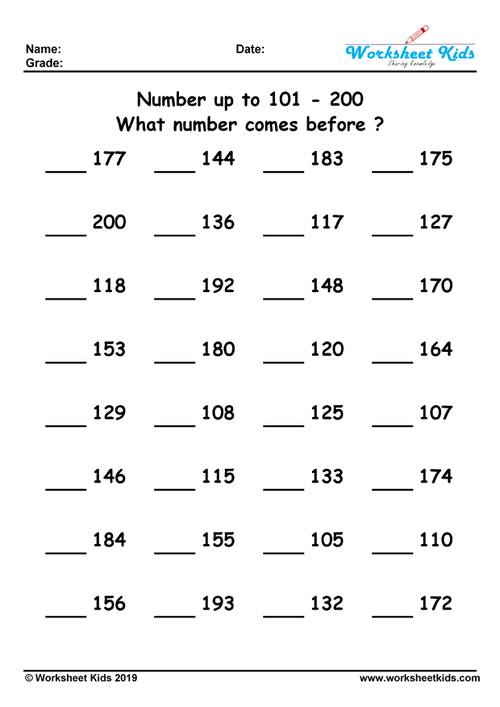 